القــــــــــــراءة:أقــــرأ :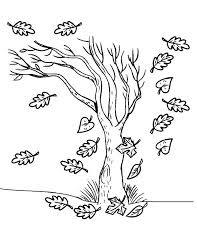 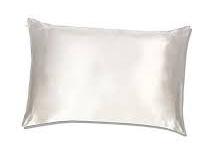 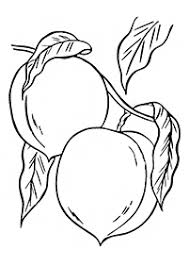 مؤسسة الأمير الصغير للتعليم الخصوصيمادة اللغة العربيةالمستوى :الروض الكبيرالاسم :.......................النسب :......................